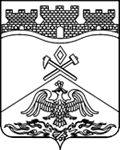 РОССИЙСКАЯ  ФЕДЕРАЦИЯРОСТОВСКАЯ ОБЛАСТЬмуниципальное бюджетное общеобразовательное учреждениег.Шахты Ростовской области«Средняя общеобразовательная школа №50»346536, Ростовская область, г. Шахты, ул. Паустовского, 2-а,  тел: (8636) 288-666,   е-mail: sckool50@mail.ruРАБОЧАЯ ПРОГРАММАпо английскому языкуУровень общего образования (класс)(начальное общее, основное общее, среднее общее образование с указанием класса)Данная рабочая программа рассчитана на ___ часа в соответствии с календарно-учебным графиком, учебным планом, расписанием занятий на 2019-2020 учебный год. Учитель  Е.В. ЮщенкоПрограмма разработана на основе:- федерального государственного образовательного стандарта;- примерной программы основного общего образования по курсу «Английский язык»;- авторской программы В.П. Кузовлев, Н.М. Лапа, «Английский язык».2019-2020 учебный годПЛАНИРУЕМЫЕ РЕЗУЛЬТАТЫ ОСВОЕНИЯ  УЧЕБНОГО ПРЕДМЕТА         «АНГЛИЙСКИЙ ЯЗЫК».Данная программа предназначена для организации процесса обучения английскому языку в образовательных учреждениях основного общего образования на основе линии УМК «Английский язык» (7 класс) авторов В. П. Кузовлева, Н. М. Лапа, Э. Ш. Перегудовой и др. (издательство «Просвещение»).Личностные результатыУ учащихся основной школы будут достигнуты определенные личностные результаты освоения учебного предмета «Иностранный язык»:формирование мотивации изучения иностранных языков и стремление к самосовершенствованию в образовательной области «Иностранный язык»;осознание возможностей самореализации средствами ИЯ;стремление к совершенствованию собственной речевой культуры в целом;формирование коммуникативной компетенции в межкультурной и межэтнической коммуникации.Метапредметные результатыМетапредметные результаты в данном курсе развиваются главным образом благодаря развивающему аспекту иноязычного образования.У учащихся основной школы будут развиты:1) положительное отношение к предмету и мотивация к дальнейшему овладению ИЯ:представление о ИЯ как средстве познания мира и других культур;осознание роли ИЯ в жизни современного общества и личности;осознание личностного смысла в изучении ИЯ, понимание роли и значимости ИЯ для будущей профессии;обогащение опыта межкультурного общения;2) языковые способности: к слуховой и зрительной дифференциации, к имитации, к догадке, смысловой антиципации, к выявлению языковых закономерностей, к выявлению главного и к логическому изложению;3) универсальные учебные действия:регулятивные:самостоятельно ставить цели, планировать пути их достижения, умение выбирать наиболее эффективные способы решения учебных и познавательных задач;соотносить свои действия с планируемыми результатами, осуществлять контроль своей деятельности в процессе достижения результата, корректировать свои действия в соответствии с изменяющейся ситуацией;оценивать правильность выполнения учебной задачи, собственные возможности её решения;владеть основами самоконтроля, самооценки, принятия решений и осуществления осознанного выбора в учебной и познавательной деятельности;познавательные:использовать знаково-символические средства представления информации для решения учебных и практических задач;пользоваться логическими действиями сравнения, анализа, синтеза, обобщения, классификации по различным признакам, установления аналогий и причинно-следственных связей,строить логическое рассуждение, умозаключение (индуктивное, дедуктивное и по аналогии) и делать выводы;работать с прослушанным/прочитанным текстом: определять тему, прогнозировать содержание текста по заголовку/по ключевым словам, устанавливать логическую последовательность основных фактов;осуществлять информационный поиск; в том числе с помощью компьютерных средств;выделять, обобщать и фиксировать нужную информацию;осознанно строить свое высказывание в соответствии с поставленной коммуникативной задачей, а также в соответствии с грамматическими и синтаксическими нормами языка;решать проблемы творческого и поискового характера;самостоятельно работать, рационально организовывая свой труд в классе и дома;контролировать и оценивать результаты своей деятельности;коммуникативные:готовность и способность осуществлять межкультурное общение на АЯ:- выражать с достаточной полнотой и точностью свои мысли в соответствии с задачами и условиями межкультурной коммуникации;- вступать в диалог, а также участвовать в коллективном обсуждении проблем, владеть монологической и диалогической формами речи в соответствии с грамматическими и синтаксическими нормами АЯ;- адекватно использовать речевые средства для дискуссии и аргументации своей позиции;- спрашивать, интересоваться чужим мнением и высказывать свое;- уметь обсуждать разные точки зрения и способствовать выработке общей (групповой) позиции;- уметь аргументировать свою точку зрения, спорить и отстаивать свою позицию невраждебным для оппонентов образом;- уметь с помощью вопросов добывать недостающую информацию (познавательная инициативность);- уметь устанавливать рабочие отношения, эффективно сотрудничать и способствовать продуктивной кооперации;- проявлять уважительное отношение к партнерам, внимание к личности другого;- уметь адекватно реагировать на нужды других; в частности, оказывать помощь и эмоциональную поддержку партнерам в процессе достижения общей цели совместной деятельности;специальные учебные умения:читать на английском языке с целью поиска конкретной информации;читать на английском языке с целью детального понимания содержания;читать на английском языке с целью понимания основного содержания;понимать английскую речь на слух с целью полного понимания содержания;понимать общее содержание воспринимаемой на слух информации на английском языке;понимать английскую речь на слух с целью извлечения конкретной информации;работать с лексическими таблицами;понимать отношения между словами и предложениями внутри текста;работать с функциональными опорами при овладении диалогической речью;кратко излагать содержание прочитанного или услышанного текста;догадываться о значении новых слов по словообразовательным элементам, контексту;иллюстрировать речь примерами, сопоставлять и противопоставлять факты;использовать речевые средства для объяснения причины, результата действия;использовать речевые средства для аргументации своей точки зрения;организовывать работу по выполнению и защите творческого проекта;работать с англо-русским словарем: находить значение многозначных слов, фразовых глаголов;пользоваться лингвострановедческим справочником;переводить с русского языка на английский;использовать различные способы запоминания слов на иностранном языке;выполнять тесты в форматах “Multiple choice”, True/False/Unstated”, “Matching”, “Fill in” и др.Предметные результатыУчащимися основной школы будут достигнуты следующие предметные результаты:а) В коммуникативной сфере (т.е. владение иностранным языком как средством межкультурного общения):Коммуникативные умения в основных видах речевой деятельностиГоворениевести диалог-расспрос, диалог этикетного характера, диалог – обмен мнениями, диалог – побуждение к действию, комбинированный диалог:– начинать, поддерживать и заканчивать разговор;– выражать основные речевые функции: поздравлять, высказывать пожелания, приносить извинение, выражать согласие/несогласие, делать комплимент, предлагать помощь, выяснять значение незнакомого слова, объяснять значение слова, вежливо переспрашивать, выражать сочувствие, давать совет, выражать благодарность, успокаивать/подбадривать кого-либо, переспрашивать собеседника, приглашать к совместному времяпрепровождению, соглашаться/не соглашаться на совместное времяпрепровождение, выяснять мнение собеседника, выражать согласие/несогласие с мнением собеседника, выражать сомнение, выражать свое мнение и обосновывать его и т.д.;– расспрашивать собеседника и отвечать на его вопросы;– переходить с позиции спрашивающего на позицию отвечающего и наоборот;– соблюдать правила речевого этикета;использовать основные коммуникативные типы речи: описание, сообщение, рассказ, рассуждение:– кратко высказываться на заданную тему, используя изученный речевой материал в соответствии с поставленной коммуникативной задачей;– делать сообщения на заданную тему на основе прочитанного/услышанного;- делать сообщения по результатам выполнения проектной работы;– говорить в нормальном темпе;– говорить логично и связно;- говорить выразительно (соблюдать синтагматичность речи, логическое ударение, правильную интонацию).Аудированиеуметь понимать звучащую речь с различной глубиной, точностью и полнотой восприятия информации:- полностью понимать речь учителя и одноклассников, а такженесложные аутентичные аудио- и видеотексты, построенные на изученном речевом материале (полное понимание прослушенного);- понимать основное содержание несложных аутентичных аудио- и видеотекстов, содержащих небольшое количество незнакомых слов, используя контекстуальную, языковую, иллюстративную и другие виды догадки (понимание основного содержания);- выборочно понимать прагматические аутентичные аудио- и видеотексты, выделяя значимую (нужную) информацию, не обращая при этом внимание на незнакомые слова, не мешающие решению коммуникативной задачи (понимание необходимой / конкретной информации);соотносить содержание услышанного с личным опытом;делать выводы по содержанию услышанного;выражать собственное мнение по поводу услышанного.Чтениеуметь самостоятельно выбирать адекватную стратегию чтения в соответствии с коммуникативной задачей и типом текста:- читать с целью понимания основного содержания (уметь игнорировать незнакомые слова, не мешающие пониманию основного содержания текста; прогнозировать содержание текста по вербальным опорам (заголовкам) и иллюстративным опорам; предвосхищать содержание внутри текста; определять основную идею/мысль текста; выявлять главные факты в тексте, не обращая внимания на второстепенные; распознавать тексты различных жанров (прагматические, публицистические, научно-популярные и художественные) и типов (статья, рассказ, реклама и т. д.);читать с целью извлечения конкретной (запрашиваемой или интересующей) информации (уметь использовать соответствующие ориентиры (заглавные буквы, цифры и т. д.) для поиска запрашиваемой или интересующей информации);читать с целью полного понимания содержания на уровне значения: (уметь догадываться о значении незнакомых слов по знакомым словообразовательным элементам (приставки, суффиксы, составляющие элементы сложных слов), аналогии с родным языком, конверсии, по наличию смысловых связей в контексте, иллюстративной наглядности; понимать внутреннюю организацию текста и определять: главное предложение в абзаце (тексте) и предложения, подчинённые главному предложению; хронологический/логический порядок событий в тексте; причинно-следственные и другие смысловые связи текста с помощью лексических и грамматических средств (местоимений, слов-заместителей, союзов, союзных слов); пользоваться справочными материалами (англо-русским словарём, лингвострановедческим справочником) с применением знания алфавита и транскрипции; предвосхищать элементы знакомых грамматических структур);читать с целью полного понимания на уровне смысла и критического осмысления содержания (определять главную идею текста, не выраженную эксплицитно; отличать факты от мнений и др.);интерпретировать информацию, представленную в графиках, таблицах, иллюстрациях и т. д.;извлекать культурологические сведения из аутентичных текстов;делать выборочный перевод с английского языка на русский;соотносить полученную информацию с личным опытом, оценивать ее и выражать свое мнение по поводу прочитанного.Письмозаполнять анкету, формуляр (сообщать о себе основные сведения: имя, фамилия, возраст, гражданство, адрес и т.д.);писать открытки этикетного характера с опорой на образец с употреблением формул речевого этикета и адекватного стиля изложения, принятых в англоязычных странах;составлять план, тезисы устного и письменного сообщения, кратко излагать результаты проектной деятельности;писать электронные (интернет-) сообщения;делать записи (выписки из текста);фиксировать устные высказывания в письменной форме;заполнять таблицы, делая выписки из текста;кратко излагать собственную точку зрения (в т.ч. по поводу прочитанного или услышанного);использовать адекватный стиль изложения (формальный / неформальный).Языковые средства и навыки пользования имиГрафика, орфографиясоотносить графический образ слова с его звуковым образом;распознавать слова, записанные разными шрифтами;сравнивать и анализировать буквы, буквосочетания и соответствующие транскрипционные знаки;соблюдать основные правила орфографии и пунктуации;использовать словарь для уточнения написания слова;оформлять письменные и творческие проекты в соответствии с правилами орфографии и пунктуации.Фонетическая сторона речиразличать коммуникативный тип предложения по его интонации;понимать и использовать логическое ударение во фразе, предложении;правильно произносить предложения с точки зрения их ритмико-интонационных особенностей: повествовательное (утвердительное и отрицательное), вопросительное (общий, специальный, альтернативный и разделительный вопросы), побудительное, восклицательное предложения;правильно произносить предложения с однородными членами (соблюдая интонацию перечисления);правильно произносить сложносочиненные и сложноподчиненные предложения с точки зрения их ритмико-интонационных особенностей;Лексическая сторона речираспознавать и употреблять в речи в соответствии с коммуникативной задачей основные значения изученных лексических единиц (слов, словосочетаний, реплик-клише речевого этикета) в ситуациях общения в пределах тематики основной общеобразовательной школы;знать и уметь использовать основные способы словообразования (аффиксация, словосложение, конверсия);выбирать значение многозначных слов в соответствии с контекстом;понимать и использовать явления синонимии / антонимии и лексической сочетаемости.Грамматическая сторона речизнать функциональные и формальные особенности изученных грамматических явлений (видо-временных форм личных глаголов, модальных глаголов и их эквивалентов, артиклей, существительных, степеней сравнения прилагательных и наречий, местоимений, числительных, предлогов);уметь распознавать, понимать и использовать в речи основные морфологические формы и синтаксические конструкции английского языка (см. раздел «Содержание курса. Грамматические навыки»).Cоциокультурные знания, навыки, умениязнание национально-культурных особенностей речевого и неречевого поведения в англоязычных странах в сравнении с нормами, принятыми в родной стране; умение использовать социокультурные знания в различных ситуациях формального и неформального межличностного и межкультурного общения;представление о ценностях материальной и духовной культуры, которые широко известны и являются предметом национальной гордости в странах изучаемого языка и в родной стране (всемирно известных достопримечательностях, художественных произведениях, произведениях искусства, выдающихся людях и их вкладе в мировую науку и культуру);представление о сходстве и различиях в традициях, обычаях своей страны и англоязычных стран;представление об особенностях образа жизни зарубежных сверстников;распознавание и употребление в устной и письменной речи основных норм речевого этикета (реплик-клише наиболее распространенной оценочной лексики), принятых в странах изучаемого языка;умение ориентироваться в основных реалиях культуры англоязычных стран, знание употребительной фоновой лексики, некоторых распространенных образцов фольклора (скороговорки, пословицы, поговорки);знакомство с образцами художественной, публицистической и научно-популярной литературы;умение сопоставлять, находить сходства и отличия в культуре стран изучаемого языка и родной культуре;готовность и умение представлять родную культуру на английском языке, опровергать стереотипы о своей стране.Компенсаторные умения - умение выходить из трудного положения в условиях дефицита языковых средств при получении и приеме информации за счет использования контекстуальной догадки, игнорирования языковых трудностей, переспроса, словарных замен, жестов, мимики.б) В познавательной сфере (владение познавательными учебными умениями):умение сравнивать языковые явления родного и иностранного языков на уровне отдельных грамматических явлений, слов, словосочетаний, предложений;владение приемами работы с текстом: умение пользоваться определенной стратегией чтения / аудирования в зависимости от коммуникативной задачи (читать / слушать текст с разной глубиной понимания);умение действовать по образцу / аналогии, использовать различные виды опор (вербальные, изобразительные, содержательные, смысловые и др.) при выполнении упражнений и составлении собственных высказываний в пределах тематики основной школы;готовность и умение осуществлять индивидуальную и совместную проектную работу;умение пользоваться справочным материалом (грамматическим и лингвострановедческим справочниками, двуязычным и толковым словарями, мультимедийными средствами);владение способами и приемами дальнейшего самостоятельного изучения иностранных языков.в) В ценностно-ориентационной сфере:осознание места и роли родного и иностранных языков в целостном полиязычном, поликультурном мире, осознание иностранного языка как средства общения, познания, самореализации и социальной адаптации;представление о языке как средстве выражения чувств, эмоций, основе культуры мышления;достижение взаимопонимания в процессе устного и письменного общения с носителями иностранного языка, установления межличностных и межкультурных контактов в доступных пределах;приобщение к ценностям мировой культуры как через источники информации на иностранном языке (в том числе мультимедийные), так и через непосредственное участие в школьных обменах, туристических поездках, молодежных форумах;представления о моральных нормах и правилах нравственного поведения; убежденность в приоритете общечеловеческих ценностей;стремление к адекватным способам выражения эмоций и чувств;уважительное отношение к старшим, доброжелательное отношение к младшим;эмоционально-нравственная отзывчивость (готовность помочь), понимание и сопереживание чувствам других людей;стремление иметь собственное мнение; принимать собственные решения;г) В эстетической сфере:представление об эстетических идеалах и ценностях;стремление к знакомству с образцами художественного творчества на иностранном языке и средствами иностранного языка;развитие чувства прекрасного в процессе обсуждения современных тенденций в живописи, музыке, литературе;владение элементарными средствами выражения чувств и эмоций на иностранном языке;умение видеть красоту в окружающем мире; в труде, творчестве, поведении и поступках людей.д) В трудовой сфере:ценностное отношение к учебе как виду творческой деятельности;навыки коллективной учебной деятельности (умение сотрудничать: планировать и реализовывать совместную деятельность, как в позиции лидера, так и в позиции рядового участника);умение нести индивидуальную ответственность за выполнение задания; за совместную работу;умение рационально планировать свой учебный труд;умение работать в соответствии с намеченным планом.е) В физической сфере:ценностное отношение к здоровью и здоровому образу жизни:- потребность в здоровом образе жизни (режим труда и отдыха, питание, спорт, фитнес);- знание и выполнение санитарно-гигиенических правил, соблюдение здоровьесберегающего режима дня;- стремление не совершать поступки, угрожающие собственному здоровью и безопасности.В результате изучения английского языка ученик должен знать/понимать:основные значения изученных лексических единиц (слов, словосочетаний); основные способы словообразования (аффиксация, словосложение, конверсия);особенности структуры простых и сложных предложений изучаемого иностранного языка; интонацию различных коммуникативных типов предложений;признаки изученных грамматических явлений (видо - временных форм глаголов, модальных глаголов и их эквивалентов, артиклей, существительных, степеней сравнения прилагательных и наречий, местоимений, числительных, предлогов);основные нормы речевого этикета (реплики-клише, наиболее распространенная оценочная лексика), принятые в стране изучаемого языка;роль владения иностранными языками в современном мире, особенности образа жизни, быта, культуры стран изучаемого языка (всемирно известные достопримечательности, выдающиеся люди и их вклад в мировую культуру), сходство и различия в традициях своей страны и стран изучаемого языка;Применять приобретенные знания и умения в практической деятельности и повседневной жизни для:социальной адаптации; достижения взаимопонимания в процессе устного и письменного общения с носителями иностранного языка, установления межличностных и межкультурных контактов в доступных пределах;создания целостной картины полиязычного, поликультурного мира, осознания места и роли родного и изучаемого иностранного языка в этом мире;приобщения к ценностям мировой культуры как через иноязычные источники информации, в том числе мультимедийные, так и через участие в школьных обменах, туристических поездках, молодежных форумах;ознакомления представителей других стран с культурой своего народа; осознания себя гражданином своей страны и мира.К концу 7 класса обучающиеся умеют:В говорении:без предварительной подготовки вести несложную беседу с речевым партнером в связи с предъявленной ситуацией общения, а также содержанием увиденного, услышанного или прочитанного, адекватно реагируя на его реплики, запрашивая уточняющие сведения и побуждая собеседника к продолжению разговора, используя речевые формулы и клише этикетного характера в рамках языкового материала предшествующих классов. Высказывание каждого собеседника должно содержать не менее 4-5 реплик, правильно оформленных в языковом отношении и отвечающих поставленной коммуникативной задаче.без предварительной подготовки высказываться логично, последовательно и в соответствии с предложенной ситуацией общения или в связи с прослушанным или увиденным, кратко передавать содержание прочитанного или услышанного с непосредственной опорой на текст, данные вопросы, ключевые слова. Объем высказывания — не менее 5—8 фраз, правильно оформленных в языковом отношении и отвечающих поставленной коммуникативной задаче.В чтении:читать текст с полным \ основным пониманием прочитанного, соотносить графический образ слова со звуковым, извлечь из текста необходимую информацию и использовать её в собственном высказывании, читать отдельные слова с помощью транскрипции, читать и понимать текст, содержащий незнакомые лексические единицы (ознакомительное чтение)В аудировании:понимать на слух иноязычную речь в нормальном темпе в предъявлении учителя и звукозаписи, построенную на языковом материале учебника; допускается включение до 2% незнакомых слов, о значении которых можно догадаться. Длительность звучания связных текстов — до 1,5 мин.В письме:письменно фиксировать ключевые слова, фразы в качестве опоры для устного высказывания;выписывать из текста нужную информацию;заполнять анкету, составлять вопросник для проведения интервью, анкетирования;писать письмо по аналогии с образцом.СОДЕРЖАНИЕ УЧЕБНОГО ПРЕДМЕТАПредметное содержание речиПредметное содержание речи реализуется в воспитательном, развивающем, познавательном (социокультурном) и учебном аспектах иноязычной культурыЯ, моя семья и мои друзья.Черты характера. Проблемы с друзьями. Друг по переписке.Работа по дому: помощь родителям.Досуг и увлечения.Любимые занятия в свободное время. Хобби. Летние каникулы.Посещение музея. Школьное образование. Школьные предметы. Любимый предмет. Отношение к школе. Какой должна быть прогрессивная школа. Международные школьные проекты и международный обмен. Достижения в школе и во внеклассной деятельности.Человек и окружающий мир.Защита окружающей среды: экологические проблемы в стране/городе. Национальные парки и заповедники. Благотворительные организации и их деятельность. Памятные дни, связанные с благотворительностью. Участие в благотворительных ярмарках. Помощь школьников пожилым людям и инвалидам.Страны изучаемого языка и родная страна.Достопримечательности. Исторические факты. Чем мы гордимся. Мой город: его прошлое, настоящее и будущее. Семь чудес света.Знаменитые люди и их достижения. Мои герои.Характеристика видов учебной деятельности учащихсяГоворениеУчащиеся овладевают диалогической формой речи.Учатся вести диалог-расспрос, диалог этикетного характера, диалог – обмен мнениями, диалог – побуждение к действию, комбинированный диалог:– начинают, поддерживают и заканчивают разговор; – выражают основные речевые функции: поздравляют, выражают пожелания и реагируют на них, приносят извинение/отвечают на извинение, выражают согласие/несогласие, делают комплимент/отвечают на комплимент, предлагают помощь, выясняют значение незнакомого слова, объясняют значение слова, вежливо переспрашивают, выражают сочувствие, дают совет, выражают благодарность, успокаивают/подбадривают кого-либо, просят собеседника повторить сказанное, приглашают к совместному времяпрепровождению, соглашаютс/не соглашаются на совместное времяпрепровождение, спрашивают мнение собеседника, выражают согласие/несогласие с мнением собеседника, выражают сомнение; – расспрашивают собеседника и отвечать на его вопросы; – переходят с позиции спрашивающего на позицию отвечающего и наоборот; – соблюдают правила речевого этикета (приветствовать, поздравлять, благодарить, просить о помощи, выражать готовность помочь, давать советы, принимать/не принимать советы); – высказываются логично и связно; – говорят выразительно (соблюдать синтагматичность речи, логическое ударение, правильную интонацию);– говорят в нормальном темпе;– выражают свою точку зрения и обосновывать её;– дают эмоциональную оценку (удивление, радость, восхищение, огорчение, одобрение и т. д.). Учащиеся овладевают монологической формой речи. Учатся использовать основные коммуникативные типы речи: описание, сообщение, рассказ, рассуждение. Учащиеся: – описывают предмет, картинку, персонаж и т. д.;– сообщают об увлечениях, взаимоотношениях с членами семьи, друзьями, любимых занятиях, праздниках и т. д;– рассказывают о себе, своей семье, друзьях, школе, родном крае, стране и т. д.);– характеризуют людей, предметы и т. д. – кратко высказываются на заданную тему, используя изученный речевой материал в соответствии с поставленной коммуникативной задачей;– делают сообщения на заданную тему на основе прочитанного/услышанного;– делают сообщения по результатам выполнения проектной работы;– говорят в нормальном темпе;– говорят логично и связно;– говорят выразительно (соблюдать синтагматичность речи, логическое ударение, правильную интонацию);– используют в своей речи оценочные суждения и аргументы, говорить логично и связно;– выражают своё мнение и обосновывать его. Учащиеся овладевают специальными учебными умениями и универсальными учебными действиями.– сотрудничают со сверстниками, работать в паре/группе, учитывать позицию собеседника;– работают самостоятельно;– используют различные опоры (речевой образец, ключевые слова, план и т. д.) для построения собственного высказывания.АудированиеУчащиеся совершенствуют навыки понимания речи на слух: воспринимают и понимают на слух речь учителя и одноклассников:– воспринимают и понимают на слух речь учителя по ведению урока;– понимают на слух связные высказывания учителя, построенные на знакомом материале и/или содержащие некоторые незнакомые слова;– понимают на слух высказывания одноклассников;– вербально или невербально реагируют на услышанное; воспринимают и понимают на слух информацию с разными стратегиями:– понимают небольшие тексты/сообщения, построенные на изученном речевом материале, как при непосредственном общении, так и при восприятии аудиозаписи; – понимают содержание текста на уровне значения (умеют отвечать на вопросы: кто? что? где? и т. д.);– понимают основную информацию;– учатся не обращать внимания на незнакомые слова, не мешающие понять основное содержание текста;– извлекают конкретную информацию; – учатся не обращать внимания на незнакомый языковой материал, не влияющий на понимание звучащего текста и не мешающий извлекать необходимую информацию; – понимают детали текста;- определяют тему высказывания;- определяют основную мысль высказывания;- выявляют детали, раскрывающие тему высказывания;- выделяют главные факты, опуская второстепенные;- понимают логическую последовательность высказывания;- понимают тон и эмоциональную окраску высказывания;– используют контекстуальную или языковую догадку (догадываются о значении незнакомых слов в звучащем тексте по аналогии с родным языком, по словообразовательным элементам, по известным составляющим сложных слов);– учатся антиципировать содержание текста по внешним признакам (опорные слова, иллюстрации и т. д.);– учатся критически осмысливать услышанное:- давать оценочные суждения услышанному; - соотносить услышанное с личным опытом; - делать выводы из услышанного;– учатся использовать услышанную информацию для построения собственного высказывания; понимают на слух разные типы текста, соответствующие возрасту и интересам учащихся (время звучания текста – до 2 минут):– сообщения;– описания;– диалоги;– телефонные разговоры;– интервью;– аудиоэкскурсии;– аудиореклама;– инструкции;– прогноз погоды;– объявления и сообщения в аэропорту, самолёте;– стихотворения;– песни.Учащиеся овладевают специальными учебными умениями и универсальными учебными действиями:– учатся работать с аудиотекстом;– догадываются о значении звучащего слова с опорой на контекст или на сходство в звучании в родном языке.ЧтениеУчащиеся совершенствуют технику чтения:– читают по транскрипции любое незнакомое слово;– читают по правилам односложные и многосложные слова с правильным словесным ударением;– соблюдают правильное фразовое и логическое ударение;– соблюдают правильное ритмико-интонационное оформление основных коммуникативных типов предложений;– читают со скоростью, обеспечивающей понимание читаемого текста;-учатся читать аутентичные тексты разных жанров и типов с различной глубиной и точностью проникновения в их содержание в зависимости от цели/вида чтения (с пониманием основного содержания, с извлечением конкретной информации, с целью полного понимания содержания);-учатся самостоятельно выбирать стратегию при обращении с печатным текстом в соответствии с целью чтения и типом текста; -учатся догадываться о значении незнакомых слов по знакомым словообразовательным элементам (приставкам, суффиксам, составляющим элементам сложных слов), по аналогии с родным языком, конверсии, по наличию смысловых связей в контексте, иллюстративной наглядности;-учатся читать с целью понимания основного содержания:– игнорируют незнакомые слова, не мешающие пониманию основного содержания текста;– прогнозируют содержание текста по вербальным и невербальным опорам;– предвосхищают содержание внутри текста; – определяют основную идею/мысль текста; – выявляют главные факты в тексте, не обращая внимания на второстепенные; – распознают тексты различных жанров (прагматических, публицистических, научно-популярных и художественных);– распознают разные типы текстов (статья, рассказ, реклама и т. д.); учатся читать с целью извлечения конкретной (запрашиваемой или интересующей) информации:– используют соответствующие ориентиры (заглавные буквы, цифры и т. д.) для поиска запрашиваемой или интересующей информации; учатся читать с целью полного понимания содержания на уровне значения:– понимают значение и взаимоотношения между членами простых предложений (умеют ответить на вопросы, кто, что, где, когда, почему и т. д.);– понимают внутреннюю организацию текста и умеют определять:- главное предложение в абзаце (тексте) и предложения, подчинённые главному предложению; - хронологический/логический порядок событий в тексте;- причинно-следственные и другие смысловые связи текста с помощью лексических и грамматических средств (местоимений, слов-заместителей, союзов, союзных слов);– пользуются справочными материалами (англо-русским словарём, лингвострановедческим справочником) с применением знания алфавита и транскрипции;– распознают в тексте и определяют значение некоторых лексических единиц в британском и американском вариантах английского языка;– предвосхищают элементы знакомых грамматических структур; учатся читать с целью полного понимания на уровне смысла и критического осмысления содержания:– определяют главную идею текста, не выраженную эксплицитно;– определяют причинно-следственные связи, не выраженные эксплицитно, в том числе выходящие за пределы представленного материала;– отличают факты от мнений;– интерпретируют информацию, представленную в графиках, таблицах, иллюстрациях и т. д.;– понимают фигуральный (иносказательный) смысл предложений (в том числе пословиц, поговорок);– делают выводы из прочитанного;– извлекают культурологические сведения из аутентичных текстов;– определяют замысел/намерение автора, его отношение к героям;– предвосхищают возможный исход событий в тексте;– делают выборочный перевод с английского языка на русский;– делают художественный перевод текста;– выражают собственное мнение по поводу прочитанного;– выражают суждение относительно поступков героев;– соотносят события в тексте с личным опытом;– представляют информацию в форме, отличной от первоначальной; читают аутентичные тексты разных жанров и типов (объём текста составляет 350–400 лексических единиц)– письменно зафиксированные высказывания носителей языка– письма различного характера (личные, деловые, официальные);– объявления, надписи, вывески;– советы, инструкции, рецепты;– меню;– рекламные объявления;– телепрограммы;– поэтические тексты (стихи, тексты песен); – короткие фабульные рассказы;– отрывки из художественных произведений;– биографические очерки;– дневниковые записи;– комиксы;– короткие научно-популярные статьи;– путеводители, информационные статьи для туристов;– газетные и журнальные репортажи, статьи, очерки;– газетные/журнальные интервью;– письма читателей в детские и молодёжные журналы;– словарные, энциклопедические статьи и другие справочные материалы.Учащиеся овладевают специальными учебными умениями и универсальными учебными действиями:– самостоятельно работать с печатными текстами разных типов и жанров;– пользоваться справочными материалами (словарями, справочниками и т. д.);– догадываться о значении слова с опорой на контекст или на сходство с родным языком;- использовать различные стратегии чтения (чтение с общим пониманием, чтение с детальным пониманием, чтение с целью нахождения необходимой информации). ПисьмоУчащиеся совершенствуют навыки орфографии:– правильно записывают изученные лексические единицы;– применяют основные правила орфографии (правописание окончаний глаголов при изменении лица или видо-временной формы, существительных при изменении числа, прилагательных и наречий при образовании степеней сравнения и т. д.);– пишут даты.Учащиеся овладевают стилями письменной речи и функциональными типами письменного текста:– сообщают краткие сведения о себе;– запрашивают информацию;– выражают в письменной форме различные речевые функции (благодарность, извинения, просьбу, совет и т. д.).Учащиеся пишут:– открытки– поздравления с праздниками и днём рождения (объём 30–40 слов);– личные письма в рамках изучаемой тематики (объём не менее 80–90 слов);– письма этикетного характера (поздравления, приглашения, благодарности);– электронные сообщения/интернет-сообщения;– записки родным, друзьям;– деловые/профессиональные письма;– сообщения, отчёты;– отзыв о книге;– статьи;– сочинения (в рамках тематики средней ступени (объём не менее 100–120 слов);– автобиографические сведения (включая написание CV);– заполняют формуляр, анкету с сообщением о себе основных сведений (имя, фамилия, пол, возраст, гражданство, адрес и т. д.). Учащиеся овладевают умениями организовывать письменный текст:– фиксируют главную мысль и использовать дополнительные детали;– соблюдают правила внутренней организации абзаца: перечисление фактов, хронологическая последовательность, сравнение/контраст, причинно-следственная связь;– владеют различными лексическими и грамматическими средствами связи частей текста;– излагают собственную точку зрения;– используют факты и/или мнения для изложения своей точки зрения;– используют адекватный стиль изложения (формальный/неформальный).Учащиеся используют письмо как средство овладения другими видами речевой деятельности:– правильно списывают слова и текст;– выполняют лексико-грамматические упражнения;– отвечают письменно на вопросы;– фиксируют устные высказывания в письменной форме;– кратко излагают прочитанные или услышанные тексты;– делают записи на основе услышанного; – делать записи (выписки из текста);– сокращают исходный текст, убирая второстепенные детали.Учащиеся овладевают специальными учебными умениями и универсальными учебными действиями:– используют словарь для уточнения написания слов;– заполняют таблицы, делая выписки из текста;– оформляют конверт (адрес отправителя и получателя);– выполняют письменные проекты (индивидуально и в группе) по тематике общения, кратко излагают результаты проектной деятельности;– составляют план, тезисы устного или письменного сообщения;– находят и исправляют ошибки при окончательной редакции текста. Социокультурная осведомлённость Учащиеся получают представление:– о государственной символике стран изучаемого языка;– о ценностях материальной и духовной культуры, которые широко известны и являются предметом национальной гордости в странах изучаемого языка и в родной стране;– об особенностях образа жизни своих зарубежных сверстников.Учащиеся знакомятся с:– достопримечательностями стран изучаемого языка/родной страны;– биографиями/фактами из жизни людей, известных в странах изучаемого языка/России, и учатся понимать, какой вклад они внесли в мировую науку и культуру;– понятиями: родной язык, официальный язык, международный язык, глобальный язык, иностранный язык, лингва франка, различиями британского и американского вариантов языков, ролью английского языка в мире, фактами использования его в различных сферах жизни;– событиями, которые являются знаменательными в культуре англоязычных стран;– особенностями британских и американских национальных и семейных праздников и традиций;– литературными произведениями популярных авторов и учатся понимать, какие авторы и почему наиболее известны в странах изучаемого языка/в России;– отрывками из художественных произведений, научно-публицистическими текстами и детским фольклором, стихотворениями как источниками социокультурной информации;– музыкальными стилями, распространёнными в странах изучаемого языка, с именами и творчеством исполнителей/композиторов, наиболее популярных в странах изучаемого языка/родной стране;– современными средствами массовой информации Великобритании, США и России;– деятельностью известных международных экологических организаций, деятельностью известных благотворительных организаций; – различиями в системах образования в Англии, США, Австралии, Канаде и России; – некоторыми особенностями сферы профессионального образования в странах изучаемого языка и узнают, какие профессии являются популярными в Британии и России; – британскими национальными видами спорта, узнают, почему те или иные спортсмены известны в своей стране и за рубежом, с известными спортивными сооружениями, соревнованиями, спортивными организациями;– наиболее популярными формами проведения досуга проведения досуга, наиболее популярными в англоязычных странах;– основными типами магазинов, наиболее популярными торговыми марками/торговыми центрами и магазинами; - наиболее распространенными типами жилья в англоязычных странах;– традиционными предметами национальной одежды, предметами повседневной одежды; – систематизируют страноведческую информацию об англоязычных странах и родной стране;– сопоставляют реалии стран изучаемого языка и родной страны;– представляют реалии своей страны средствами английского языка;– рассказывают о символике и эмблемах своей страны, города, края;– сообщают сведения о столице, её истории и достопримечательностях, истории и достопримечательностях родного города,   их основе формулируют правила образования и употребления грамматических явлений;– используют в качестве опоры различные виды схем и таблиц;– пользуются правилами-инструкциями;– пользуются грамматическим справочником;– выполняют задания в различных тестовых форматах, используемых для проверки уровня сформированности грамматических навыков.Формы организации учебных занятийОсновной целью обучения иностранным языкам является формирование и развитие коммуникативной культуры школьников, обучение практическому овладению иностранным языком, в связи с этим актуально применение в процессе обучения разнообразных педагогических технологий и форм учебных занятий:-Информационно- коммуникационные технологии;-Проектная технология (выполнение учениками исследовательских, творческих проектов);-Игровые технологии;-Здоровье сберегающие технологии (динамические паузы, чередование различных видов деятельности учащихся на уроке с целью снятия напряжения и усталости).ТЕМАТИЧЕСКОЕ ПЛАНИРОВАНИЕУТВЕРЖДАЮДиректор МБОУ СОШ №50 г.Шахты______________	Л.Н.ДубровскаяПриказ № __ от __ августа 2019г. основное общее образование 7  классКлассические типыНетрадиционные типыВводный урокУрок - соревнованиеТренировочный урокУрок открытых мыслейКонтрольный урокУрок - турнирУрок закрепления знаний, умений, навыковУрок - диспутУрок самостоятельной работыУрок - эврикаУрок ТСОУрок - зачетУрок практической работыУрок - творчестваКомбинированный урокУрок - конкурсПовторительно-обобщающий урокУрок - конференцияИнтегрированный урокУрок взаимного обученияУрок КВНАукцион знаний№ п/пТЕМАКОЛИЧЕСТВО ЧАСОВ1Счастлив ли ты в школе?2В чем ты хорош?3Смогут ли окружающие обойтись без тебя?4Друг ли ты нашей планете?5Счастлив ли ты со своими друзьями?6Что лучшее в твоей стране?7Есть ли у тебя пример для подражания?8Как ты проводишь свободное время?9Какие знаменитые достопримечательности в твоей стране?10Ты другой или как все?